JEWISH GENEALOGY SOCIETY OF MARYLAND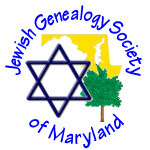 Meeting of May 22, 2016	1:30 – 3:00 pm	Hadassah of Greater Baltimore3723 Old Court Road, #205Pikesville, MD 21208MINUTESPresident Lara Diamond opened the meeting at 1:30 pm. She announced that the Jewish American Festival will again be held on Sunday, June 19, 11 am to 5 pm. JGSMD will be staffing a table with volunteers to assist with genealogy queries.Lara also welcomed first time attendees to our meeting; there were 5 first timers for this meeting.  Sue Steeble, who handles publicity, asked how people heard about our meetings.Various announcements from board members included news that Dick Goldman will be traveling to Eastern Europe later this Year and Lara will be heading to L’viv.Treasurer Fred Handelman reported that we have $4,170 in our treasury and our membership stands at 99.Joe Nathanson, secretary, reported that, with our good membership number, we will be preparing name badges with family search information.  We will be verifying the information before going to printing, courtesy of Stu Horwitz.Lara then introduced our featured speaker, Jim Bartlett, an expert in genetic genealogy.Many of our JGSMD members have had their DNA analyzed and Jim Bartlett’s talk elicited many informed questions.Next MeetingThe next program will take place on June 26, 2016 at 1:30PM at the Baltimore Hadassah office.  Our speaker will be Mindie Kaplan, whose talk will be “Relatives, Cold Calls and Emails, & DNA Testing.” This program provides techniques for reaching out to relatives, including those who are reluctant to meet with a stranger, and provides examples that will expand your research.  Jim Bartlett has been an active genealogist since 1974. He has been the Administrator of the BARTLETT-DNA Project (over 400 participants) since 2002 and has established 23 different lines using matching Y-DNA. He has been using autosomal DNA tests from all three main vendors since 2010 and currently has over 5,000 matching cousins who descend from most of his ancestry. He has determined Common Ancestors for over 2/3 of his DNA. He is an avid fan of these powerful, new DNA tools that will expand your genealogy, and enjoys teaching them to other genealogists. Jim Bartlett has been a volunteer at Family Tree DNA and maintains a blog, segment-ology.org.  He has experience with each of the genetic genealogy firms: in addition to Family Tree DNA, AncestryDNA and 23andMe.  His talk today is titled, "Steps to Success with atDNA and Triangulation."Jim covered the proven steps that can get you started with atDNA and on the path to determining Common Ancestors with your Matches. He was able to provide experienced “how-to” guidance on: Robust Trees; Patriarch List; Standard email/message; Communicating with Matches and sharing; finding and “proving” Common Ancestors; Tracking info. The talk covered the principles of triangulation, and how to do it with FTDNA and 23andMe results and at GEDmatch. No genealogy or biology required – the perfect tool for everyone, and particularly adoptees and anyone with brick walls. 